МОУ "Могойтуйская средняя общеобразовательная школа №2 имени Ю.Б. Шагдарова"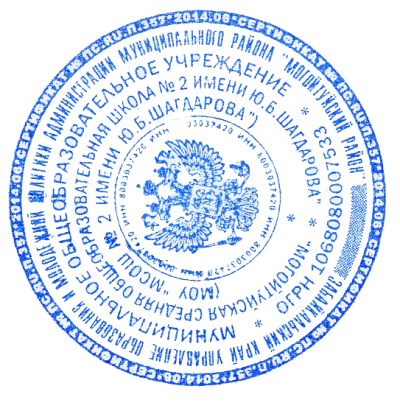 								Утверждаю: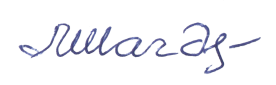 						Директор                      Шагдарова Л.Б.ПЛАН РАБОТЫГРУППЫ ДОШКОЛЬНОГО  ОБРАЗОВАНИЯ  И ГРУПП КРАТКОВРЕМЕННОГО ПРЕБЫВАНИЯ НА 2014 – 2015 УЧЕБНЫЙ ГОДСОДЕРЖАНИЕ ГОДОВОГО ПЛАНА1. ЦЕЛИ И ЗАДАЧИ  НА НОВЫЙ УЧЕБНЫЙ ГОДЦель и  задачи воспитательно – образовательной работы2. СИСТЕМА МЕРОПРИЯТИЙ  ПО РЕАЛИЗАЦИИ  ЦЕЛЕЙ И ЗАДАЧ Программно-методическое обеспечение воспитательно-образовательного процесса   Педагогические советы (тема, вопросы педсовета, форма проведения, сроки, ответственные)   Консультации  Семинары, семинары-практикумы   Открытые просмотры  Смотры, конкурсы 3. КОНТРОЛЬ И РУКОВОДСТВО4. ОРГАНИЗАЦИОННО-УПРАВЛЕНЧЕСКАЯ РАБОТА. Инструктивно-методические совещания  Производственные совещания 5.ВЗАИМОДЕЙСТВИЕ С СЕМЬЕЙ.Родительские собрания 6.АДМИНИСТРАТИВНО-ХОЗЯЙСТВЕННАЯ ДЕЯТЕЛЬНОСТЬ.   Создание предметно-развивающей среды    Приобретение инвентаря, пособий, оргтехники      График административно-хозяйственного контроля 1.ЦЕЛЬ И ЗАДАЧИ ВОСПИТАТЕЛЬНО-ОБРАЗОВАТЕЛЬНОЙ РАБОТЫЦЕЛЬ: Создание благоприятных условий для полноценного проживания ребёнком дошкольного детства, формирование основ базовой культуры личности, всестороннее развитие психических и физических качеств в соответствии с возрастными и индивидуальными особенностями, подготовка ребёнка к жизни в современном обществе.ЗАДАЧИ  ВОСПИТАНИЯ, ОБУЧЕНИЯ  И  РАЗВИТИЯНА  2014-2015 УЧЕБНЫЙ ГОД1. Формировать   эстетическое восприятие и художественно  -  творческие  способности дошкольников в изобразительной и музыкальной деятельности.2. Продолжать  развивать  познавательную  активность дошкольников посредством использования проблемных методов обучения в процессе ознакомления с окружающим миром.  3.Совершенствовать работу ДО  по сохранению и укреплению здоровья дошкольников,   формированию  у них основ безопасности собственной жизнедеятельности  путем повышения роли родителей в оздоровлении детей и  приобщение их к здоровому образу жизни.а2. СИСТЕМА МЕРОПРИЯТИЙ ПОРЕАЛИЗАЦИИ ЦЕЛЕЙ И ЗАДАЧ2.1.ПРОГРАММНО-МЕТОДИЧЕСКОЕ ОБЕСПЕЧЕНИЕ ВОСПИТАТЕЛЬНО-ОБРАЗОВАТЕЛЬНОГО ПРОЦЕССАПрограмма воспитания, обучения в детском саду/ Под ред.М. А. Васильевой                                             В. В. Гербовой и Т.С. Комаровой,5-е  изд., испр. и  доп. - М., 2009 ОТ РОЖДЕНИЯ ДО ШКОЛЫ. Основная общеобразовательная программа дошкольного образования/ Под ред. Н.Е. Вераксы, Т.Е. Комаровой, М.А. Васильевой.- М.: 20112.2. ПЕДАГОГИЧЕСКИЕ СОВЕТЫ2.3 КОНСУЛЬТАЦИИ2.5. ОТКРЫТЫЕ ПРОСМОТРЫ   ПЕДАГОГИЧЕСКОЙ   ДЕЯТЕЛЬНОСТИ1 просмотрФормирование   эстетического восприятия и художественно  -  творческих  способностей дошкольников в изобразительной и музыкальной деятельности.2 просмотрТема:    Продолжать развивать     познавательную  активность дошкольников посредством ознакомления с окружающим миром.    3 просмотрТема: Совершенствовать работу ДО  по сохранению и укреплению здоровья дошкольников,   формированию  у них основ безопасности собственной жизнедеятельности  путем повышения роли родителей в оздоровлении детей и  приобщение их к здоровому образу жизни.СМОТРЫ, КОНКУРСЫ2.5.  ОРГАНИЗАЦИЯ МЕТОДИЧЕСКИХ ВЫСТАВОК3. КОНТРОЛЬ И   РУКОВОДСТВО4. ОРГАНИЗАЦИОННО-УПРАВЛЕНЧЕСКАЯ РАБОТА 4.1. ИНСТРУКТИВНО – МЕТОДИЧЕСКИЕ СОВЕЩАНИЯ ПО ОЗНАКОМЛЕНИЮ С НОРМАТИВНО – ПРАВОВЫМИ ДОКУМЕНТАМИ5.ВЗАИМОДЕЙСТВИЕ С СЕМЬЕЙ5.1 РОДИТЕЛЬСКИЕ СОБРАНИЯ ОБЩИЕ  РОДИТЕЛЬСКИЕ   СОБРАНИЯ:6. АДМИНИСТРАТИВНО - ХОЗЯЙСТВЕННАЯ РАБОТА6.1.СОЗДАНИЕ ПРЕДМЕТНО – РАЗВИВАЮЩЕЙ СРЕДЫ6.2  ПРИОБРЕТЕНИЕ ИНВЕНТАРЯ, ПОСОБИЙ, ОРГТЕХНИКИ6.3.ГРАФИК АДМИНИСТРАТИВНО-ХОЗЯЙСТВЕННОГО КОНТРОЛЯ 6.4 ПРОВЕДЕНИЕ РЕМОНТНЫХ РАБОТ№ТемаВопросы педсоветаФорма проведения,срокиОтветственные1.Стратегия развития образовательной системы на 2014-2015 уч.годИнформация с августовской КонференцииОзнакомление коллектива с годовым планом работы на 2014-2015 учебный годУтверждение  сетки занятий и дополнительных образовательных услуг на учебный год. Разработка ООПДОПринятие   проекта решения  педагогического советаСтратегия развития образовательной системы на 2014-2015 уч.годИнформация с августовской КонференцииОзнакомление коллектива с годовым планом работы на 2014-2015 учебный годУтверждение  сетки занятий и дополнительных образовательных услуг на учебный год. Разработка ООПДОПринятие   проекта решения  педагогического советаКонференцияАвгустКрасницкая А.А воспитательст. воспитательст. воспитательст. воспитатель2. Художественно-эстетическое развитие детей  в свете реализации ФГОС в ДО» Выступление старшего воспитателя  по теме педсоветаДоклад в сопровождении презентацией «Решение задач эстетического воспитания в изобразительной деятельности» (Девиз, эмблема, фотографии детей, интерьер и эстетика оформления  в свете современных требований ФГОС )Итоги тематического контроля:  Художественно-эстетическое воспитание детей Выработка и утверждение совместного проекта решения педсовета Художественно-эстетическое развитие детей  в свете реализации ФГОС в ДО» Выступление старшего воспитателя  по теме педсоветаДоклад в сопровождении презентацией «Решение задач эстетического воспитания в изобразительной деятельности» (Девиз, эмблема, фотографии детей, интерьер и эстетика оформления  в свете современных требований ФГОС )Итоги тематического контроля:  Художественно-эстетическое воспитание детей Выработка и утверждение совместного проекта решения педсоветаТрадиционная Ноябрь  Аникина ИНст. воспитатель Воспитатель Л.Л НомоконоваКрасницкая А.ААникина И.Нст. воспитательПедколлектив3 «Познавательное развитие дошкольников  Доклад на тему:    « «Применение игровых технологий в ознакомлении детей с предметным миром»Деловая игра «Что когда и почему?»Домашнее задание:   презентация проектов «Чудесные превращения  окружающих нас предметов»Отчёты воспитателей «Познавательно- речевое развитие детей в образовательной деятельности по ознакомлению с окружающим» Результаты тематической проверки  « Эффективность работы по познавательному развитию дошкольников»Выработка совместного проекта решения педсовета  «Познавательное развитие дошкольников  Доклад на тему:    « «Применение игровых технологий в ознакомлении детей с предметным миром»Деловая игра «Что когда и почему?»Домашнее задание:   презентация проектов «Чудесные превращения  окружающих нас предметов»Отчёты воспитателей «Познавательно- речевое развитие детей в образовательной деятельности по ознакомлению с окружающим» Результаты тематической проверки  « Эффективность работы по познавательному развитию дошкольников»Выработка совместного проекта решения педсовета Традиционная Февраль Красницкая А.А, воспитательТарасова О.В ,воспитатель Педагоги Аникина И,Н, ст. воспитательПедколлектив4.  «Совершенствование взаимодействия коллектива дошкольной организации и семьи с целью эффективного решения задач физического воспитания и оздоровления воспитанников»Вступительное слово: «О роли семьи в формировании основ здорового образа жизни»  Диалог «Актуальность работы с родителями по вопросам здоровьесбережения дошкольников» Сообщение «Роль наглядной информации в сотрудничестве детского сада с семьёй»Презентация материала для газеты «Здоровье с детства» на темы: «Слагаемые здорового образа жизни», «Мы делаем это в детском саду вы делайте это дома» «Воспитание здорового ребёнка в семье» Подведение итогов семейного фотоконкурса «Мы со спортом крепко дружим»Итоги тематической проверки «Организация двигательного режима в ДОО»Выработка совместного проекта решения педсовета  «Совершенствование взаимодействия коллектива дошкольной организации и семьи с целью эффективного решения задач физического воспитания и оздоровления воспитанников»Вступительное слово: «О роли семьи в формировании основ здорового образа жизни»  Диалог «Актуальность работы с родителями по вопросам здоровьесбережения дошкольников» Сообщение «Роль наглядной информации в сотрудничестве детского сада с семьёй»Презентация материала для газеты «Здоровье с детства» на темы: «Слагаемые здорового образа жизни», «Мы делаем это в детском саду вы делайте это дома» «Воспитание здорового ребёнка в семье» Подведение итогов семейного фотоконкурса «Мы со спортом крепко дружим»Итоги тематической проверки «Организация двигательного режима в ДОО»Выработка совместного проекта решения педсоветаТрадиционная с элементами деловой игры   Апрель Аникина И,НПедколлективТарасова О.В воспитатель Педагоги ДОУАникина И.Н ст. воспитательПедколлектив  Анализ деятельности педагогического коллектива ДОО за 2014-2015 учебный год1.Анализ выполнения годового плана за 2014-2015 уч. год  2. Отчёт о проделанной работе по переходу на ФГОС ДО»3.Анализ заболеваемости детей4.Отчет специалистов и воспитателей групп о  проделанной работеУтверждение плана летне-оздоровительной работы5.Инструктаж по охране жизни и здоровья детей в детском саду в летний период6. Проект решения педагогического совета Анализ деятельности педагогического коллектива ДОО за 2014-2015 учебный год1.Анализ выполнения годового плана за 2014-2015 уч. год  2. Отчёт о проделанной работе по переходу на ФГОС ДО»3.Анализ заболеваемости детей4.Отчет специалистов и воспитателей групп о  проделанной работеУтверждение плана летне-оздоровительной работы5.Инструктаж по охране жизни и здоровья детей в детском саду в летний период6. Проект решения педагогического советаТрадиционная   Май Аникина И,Нст. воспитательКрасницкая А,АТарасова О.В воспитатель медсестраПедколлективПедколлективАникина И.Н ст. воспитательПедколлектив №                    Тематика    СрокиОтветственные 1. «Формирование личности ребёнка в процессе ознакомления с искусством» НоябрьНомоконова Л.Л воспитатель 2.« Моделирование развивающей предметно- пространственной среды в ДОО в условиях ФГОС»НоябрьКрасницкая А.Авоспитатель 3. «Экспериментальная деятельность как средство развития познавательной активности дошкольников».  Январь Тарасова О.В воспитатель4.Метод проектов, как одно из эффективных средств познавательно го  развития детейФевральАникина И,Нвоспитатель5.  «Дифференцированный подход в  физическом воспитании девочек и мальчиков»  Март Тарасова О.В воспитатель№ТематикаСрокиОтветственные  1.Непосредственно образовательная деятельность по музыке   старшей   группе «В мире  Музыки»ОктябрьСариева С,С муз. руководитель2. Интегрированное занятие по художественному творчеству   «Осенний букет» Октябрь Номоконова Л.Л№ТематикаСрокиОтветственные  1. Познавательное занятие с элементами экспериментирования     Январь Тарасова О.В воспитатель2. Непосредственно- образовательная деятельность в старшей группе  с применением совместной проектной деятельности педагога с детьми на тему «Мир в котором мы живём»   Февраль Красницкая А.А воспитатель№ТематикаСрокиОтветственные1.День здоровья  Апрель   Тарасова О.Ввоспитатель2. Открытое родительское собрание в нетрадиционной форме «Здоровый ребёнок в здоровой семье» Апрель Аникина И,Н воспитатель№СодержаниеСрокиОтветственные1.Конкурс   поделок из    листьев «Осенний  листопад»ОктябрьСт. воспитательВоспитатели2Конкурс «Визитная карточка группы»НоябрьСт. воспитательВоспитатели3.Смотр-конкурсучастков «Зимняя сказка»ЯнварьСт. воспитательВоспитатели4.Смотр- конкурсукрашения групп к Новому году «Зимушка хрустальная»ДекабрьСт. воспитательВоспитатели5.Смотр    групповых  творческих проектов«  Мир наших увлечений»МартСт. воспитательВоспитатели6.Конкурс на лучшую организацию цветника и огорода  «Я садовником родился»МайСт. воспитательВоспитатели№СодержаниеСрокиОтветственные1.Аукцион пособий, методической литературы по всем направлениям в соответствии с ФГОС ДО и реализуемой программой1 раз в кварталСтарший воспитатель2.Новинки литературы по по художественно- эстетическому и музыкальному  развитию детейОктябрьСтарший воспитатель3.Новинки литературы  познавательному развитию дошкольниковЯнварьСтарший воспитатель4. Новинки литературы по использованию новых форм работы с родителями в свете реализации ФГОС ДО АпрельСтарший воспитатель№ВИДЫ   КОНТРОЛЯСРОКИ1ФРОНТАЛЬНЫЙ  ФРОНТАЛЬНЫЙ   Подготовительная группа и ГКПДСостав комиссии: Шагдарова Л.Б, Аникина И.Н 11-15 мая2015 года2ТЕМАТИЧЕСКИЙТЕМАТИЧЕСКИЙХудожественно-эстетическое воспитание детей в разных возрастных группах ДОУ17-28 ноября 2014 года« Эффективность работы в ДОУ по познавательному развитию дошкольников» 19 января- 07 февраля2015 года«Организация двигательного режима в ДОУ» 06-17 апреля 2015 года3ОПЕРАТИВНЫЙОПЕРАТИВНЫЙ1. Определение готовности групп к новому учебному году2.  Адаптация детей к условиям детского сада3. Выполнение «Инструкции по охране жизни и здоровья детей», соблюдение техники безопасности и охраны труда, правил пожарной безопасности4.  Посещение родительских собраний, обзор и анализ родительских уголков5.  Планирование воспитательно-образовательной работы с детьмиСентябрь1. Подготовка и проведение утренней гимнастики с детьми2.  Наблюдение за проведением режимных моментов   беседы с педагогами3.  Организация питания в группах  (наблюдение и анализ культуры приёма пищи, уровня  КГН у детей, организация работы дежурных)4.  Подготовка педагогов к образовательной деятельности с детьми5.  Планирование кружковой работы, изучение документации (планов, конспектов)Октябрь1. Уровень проведения осенних развлечений2. Ведение документации в группах3.  Выполнение режима прогулки ( организация и проведение целевых прогулок и экскурсий по ознакомлению с природой и окружающим миром)4. Состояние выносного материала для организации игровой деятельности детей на прогулки5. Содержание музыкальных, театрализованных и изобразительных уголков в группах.Ноябрь1.  Наличие дидактических игр по разделам программы2.    Подготовка к новогодним праздникам3.  Создание условий для проявления творческой активности детей в предметно-развивающей среде.4. Анализ посещаемости и заболеваемости детейДекабрь1.Анализ новогодних утренников2.  Работа педагогов по темам самообразования3.  Изучение уровня профессионального мастерства педагогов (просмотр организованной образовательной деятельности)Январь1.Выполнение инструкций по охране жизни и здоровья детей2. Организация и проведение поисково- исследовательской деятельности с детьми 3.   Наличие и содержание материала для организации образовательной деятельности по ознакомлению с окружающим и развитию речи  с детьми4.  Расположение учебной зоны, её оснащение5. Проведение кружковой работы. Февраль1. Анализ весенних развлечений2.Создание условий для  проявления творческой активности детей во вторую полову дня3.  Проведение упражнений после дневного сна4.  Содержание уголков ФИЗО, организация двигательного режимаМарт1.  Система работы с детьми в уголке природы во всех возрастных группах2.  Организация ручного труда , содержание уголков труда в группах.3. Обучение детей трудовым навыкам на прогулке4.  Организация дежурстваАпрель1. Анализ проведения родительских собраний с целью подведения итогов воспитательно- образовательной работы за учебный год.2.  Содержание родительских уголков в группах ДОУ.3. Проверка календарных планов воспитателей. Май4СРАВНИТЕЛЬНЫЙСРАВНИТЕЛЬНЫЙЗаболеваемость и посещаемость детейМай5ИСПОЛНИТЕЛЬНЫЙИСПОЛНИТЕЛЬНЫЙВыполнение решений педсовета.В течениегодаПодведение итогов смотров, конкурсовВ течениегодаПроведение каникулярной недели.январь 2015 года6ИТОГОВЫЙИТОГОВЫЙАнализ работы за 2014-2015 учебный год18-29 мая2015 года№НазваниеОтветственныеМесто и время проведения1.Инструкция по охране жизни и здоровья детей в детских садах и на детских площадках.Старший воспитатель Производственное совещаниеСентябрьмай2.Инструктивно – методическое письмо о гигиенических требованиях к максимальной нагрузке на детей дошкольного  возраста в организованных формах обучения.Старший воспитательПедагогический совет Ноябрь3.Санитарно-эпидемиологические требования к устройству, содержанию и организации режима работы дошкольных  образовательных  учреждений. СанПиН 2.4.1.3049-13  МедсестраПроизводственное совещаниеОктябрь4Инструкция по проведению массовых мероприятий старший воспитательПроизводственное совещаниеДекабрь5Знакомство с нормативно-правовыми документами.старший воспитательПо мере поступления1.11. О введении правил внутреннего трудового распорядка. Утверждение  графика рабочего времени сотрудников.2. Проведение месячника безопасности детей.СентябрьПредседательпрофкома1.21. Охрана труда и техники безопасности.2. Типовые правила пожарной безопасности, профилактические мероприятия.3. Проработка плана эвакуации.4. Выполнение коллективного договораОктябрьПредседатель профкома1.31.Организация питания в детском саду.2.Выполнение санэпидрежима в ДОУ.НоябрьМедсестра1.41. Утверждение штатного расписания и  графика отпусков.2. Анализ заболеваемости сотрудников.Декабрьстарший воспитатель медсестра1.51.Тарификация Январьстарший воспитатель1.6Утверждение плана летней оздоровительной работы.Соблюдение инструкций по охране жизни и здоровья детейИтоги работы коллектива за 2014-2015 уч. годМаймедсестрастарший воспитатель№ТематикаСрок проведенияОтветственные1. Доклад: «Взаимодействие детского сада и семьи в  условиях внедрения ФГОС »Знакомство  с нормативными документами и локальными актамиЗадачи ДО на новый учебный год.Выборы общего родительского комитета.Решение родительского собранияОктябрьСтарший воспитатель2. Итоги работы ДО за 2014-2015 учебный год.  Выступление воспитанников ДО с лучшими концертными номерамиАнализ воспитательно-образовательной работы по решению годовых задач за 2014-2015 учебный годАнализ по заболеваемости и посещаемости за 2014-2015 уч. годНаграждение активных родителей  по итогам годаРешение родительского собранияМайМузыкальный руководитель, старший воспитательМедсестра№МероприятияСрокиОтветственныйПокраска и обновление спортивного оборудование на спортивном участке Инструктор по физкультуреОформление выставки для детских рисунков СентябрьвоспитателиПриобретение УМК для осуществления образовательной деятельности с детьми по  ФГОССентябрьСтарший воспитательОформление  информационного стенда для родителейСентябрьвоспитателиОбновление информационных стендов в группах  СентябрьСтарший воспитательИзготовление дидактических пособий, приобретение игр и  игрового оборудования в группах  по развитию детей в музыкальной, изобразительной и познавательной деятельностиВ течение годаСтарший воспитатель, воспитатели.Пошив костюмов и изготовление атрибутов для театрализованных и сюжетно-ролевых игр дошкольниковВ течение годаЗаведующий хозяйством,ст. воспитатель, воспитатели№Мероприятия СрокиОтветственные1.Приобретение канцелярских товаров.СентябрьСтарший воспитатель, 2.Приобретение копировальной техники ноябрьСтарший воспитатель№МероприятияСрокиОтветственныеСоблюдение техники безопасности и выполнение сан. эпид. режима.ПостоянноОбслуживающий персонал,Административная группаСостояние финансово - хозяйственной документациив течение годаСт.воспитатель,МедсестраВыполнение решений педсовета1 раз в месяцСтарший воспитательДокументация и отчётность подотчётных лиц1 раз в месяцСт. воспитатель,Медсестра,Анализ заболеваемости детей и выполнение плана по детодням1 раз в месяцМедсестраВоспитателиВыполнение программ за квартал1 раз в кварталСт. воспитательСохранность имуществаПостоянноОбслуживающий персонал,Административная группа№МероприятияСрокиОтветственные1.Провести проверку вентиляционной системы.СентябрьЗаведующий хозяйством2.Промывка, опрессовка системы теплоснабжения.Июль-августЗаведующий,заведующий хозяйством